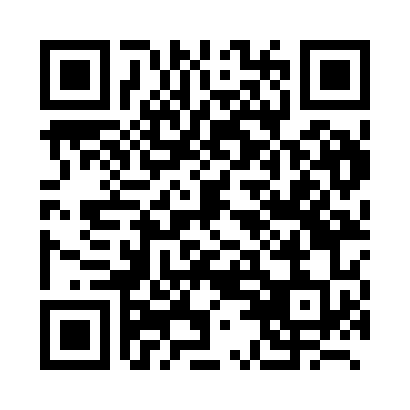 Prayer times for Zolder, BelgiumMon 1 Jul 2024 - Wed 31 Jul 2024High Latitude Method: Angle Based RulePrayer Calculation Method: Muslim World LeagueAsar Calculation Method: ShafiPrayer times provided by https://www.salahtimes.comDateDayFajrSunriseDhuhrAsrMaghribIsha1Mon3:135:291:436:049:5612:052Tue3:135:301:436:049:5612:053Wed3:145:301:436:049:5612:044Thu3:145:311:436:049:5512:045Fri3:155:321:436:049:5512:046Sat3:155:331:446:049:5412:047Sun3:165:341:446:049:5412:048Mon3:165:351:446:039:5312:049Tue3:175:361:446:039:5212:0310Wed3:175:371:446:039:5112:0311Thu3:185:381:446:039:5112:0312Fri3:185:391:446:039:5012:0313Sat3:195:401:456:039:4912:0214Sun3:195:411:456:029:4812:0215Mon3:205:421:456:029:4712:0216Tue3:205:431:456:029:4612:0117Wed3:215:451:456:019:4512:0118Thu3:215:461:456:019:4412:0019Fri3:225:471:456:019:4312:0020Sat3:225:481:456:009:4111:5921Sun3:235:501:456:009:4011:5922Mon3:235:511:456:009:3911:5823Tue3:245:521:455:599:3811:5824Wed3:245:541:455:599:3611:5725Thu3:255:551:455:589:3511:5726Fri3:265:561:455:589:3411:5627Sat3:265:581:455:579:3211:5528Sun3:275:591:455:569:3111:5529Mon3:276:011:455:569:2911:5430Tue3:286:021:455:559:2811:5331Wed3:286:041:455:549:2611:53